TERCEIRO TRIMESTRE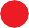 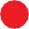 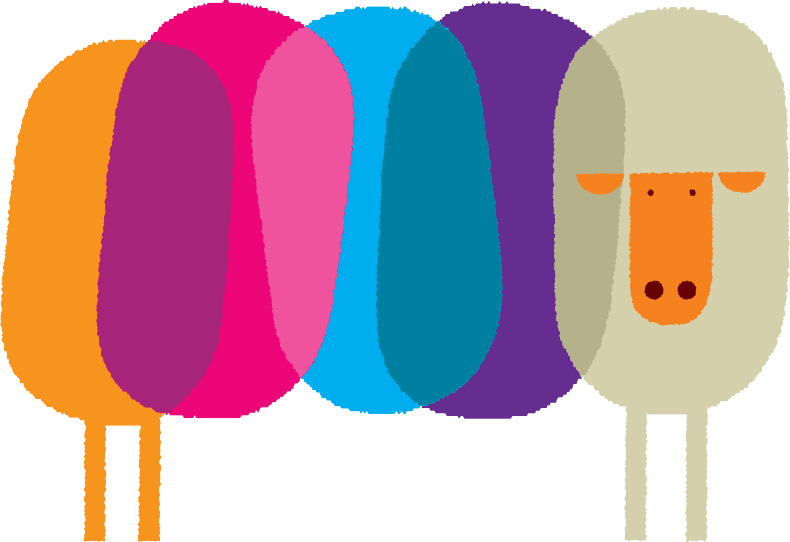 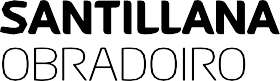 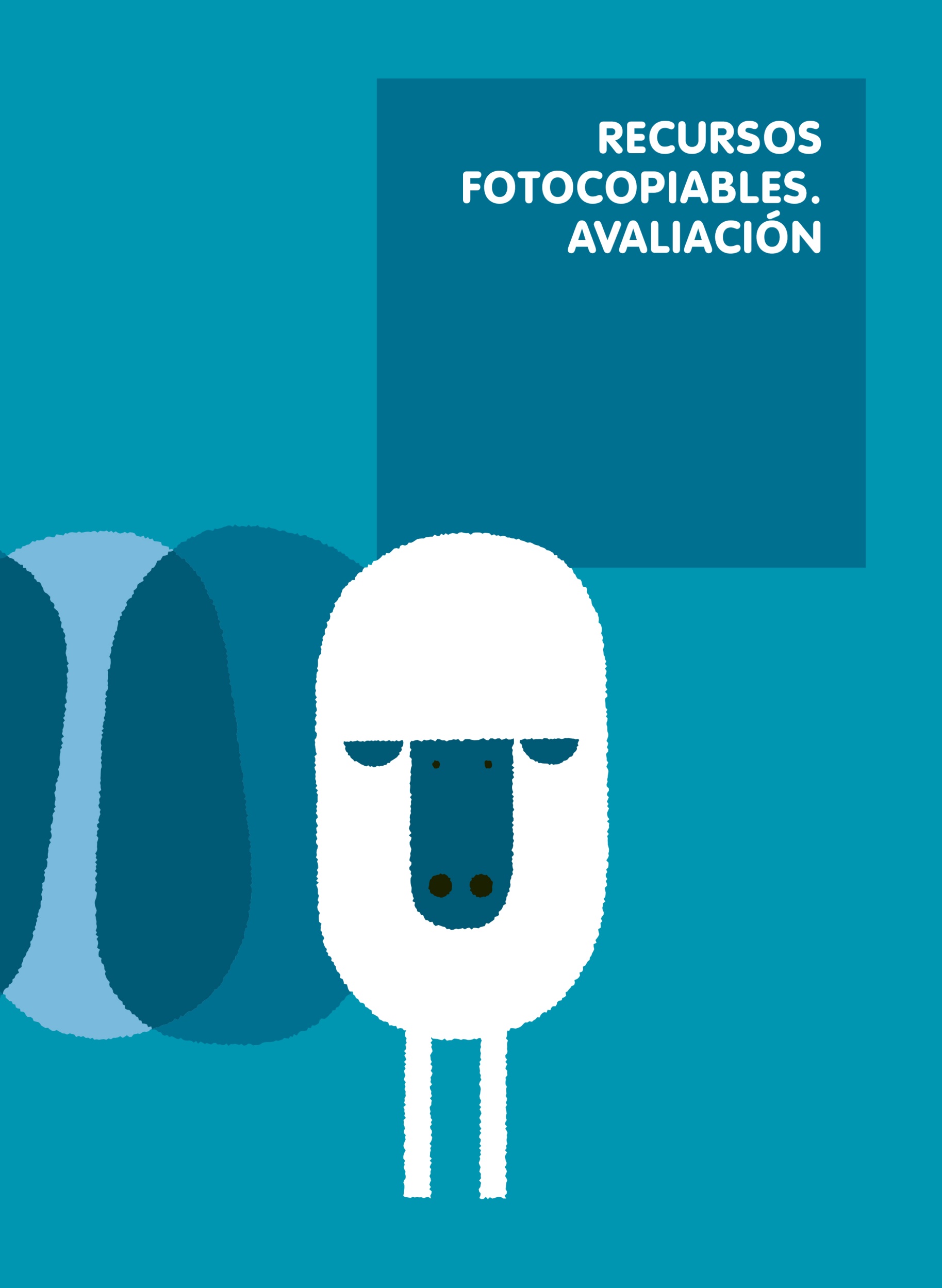 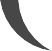 Nombre 		Fecha   	Completa.Un lobo pequeño es un	. Una  casa  pequeña es una			 . 
Un espejo pequeño es un		.Un coche grande es un		. 
Una  barca  grande es una			. Un beso grande  es un	.Subraya las palabras que riman.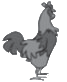 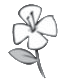 Escribe palabras con mp y mb.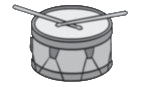 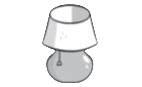 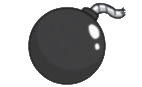 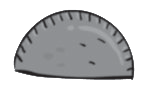 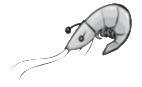 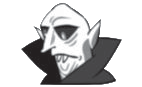  	Prueba B	Lengua	¿Qué tiene que hacer Sergio para su fiesta de cumpleaños?Subraya los verbos. Luego, cópialos.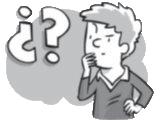 Encargar una tarta.	Comprar bebidas.Hacer bocadillos.	Poner el mantel.Colocar los platos.	Soplar las velas.¿Qué hacen? Completa las oraciones con verbos en presente.La doctora	a los enfermos. La bombera		el fuego.El músico	la   guitarra.Marca los verbos que están en pasado.comí	hablo	canté	escribiréEscribe estas oraciones en futuro.Hoy, Almudena escribe en su diario.Mañana,	.Hoy, Luis pasea por el parque.Mañana,	.Ayer, la niña compró un tebeo.Mañana,	.Nombre 		Fecha   	Forma palabras añadiendo -ito o -ita y -azo o -aza.coche silla besocochazoRodea las palabras con mp y mb. Luego, escríbelas.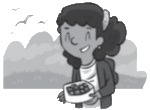 Mañana iremos de excursión al campo. Voy a preparar una empanada y un sándwichde gambas. Para el postre llevaré frambuesas.Completa verbos con mp, mb o nv.i	entar	se	rar	li	iar aco		añar	co		ersar	ca		iarAgrupa estas palabras por familias. 	   Prueba A	     Lengua	¿Qué hace Elisa antes de ir al colegio? Completa con verbos.leche y cereales.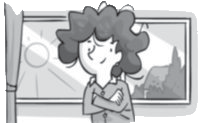 Se	los dientes.la cama.Lee lo que hará Eva y completa con verbos en futuro.Primero,el cajón de los juguetes. Después,por teléfono a los primos. Luego,a la piscina a nadar.Escribe algo que harás tú mañana.Inventa oraciones.Inventa una oración con el verbo en presente.Inventa una oración con el verbo en pasado.Inventa una oración con el verbo en futuro.Nombre 		Fecha   	Rodea según se indica.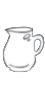 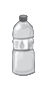 De rojo: más de 1 litro.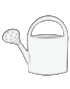 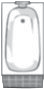 De verde: menos de 1 litro. De azul: igual a 1 litro.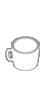 Completa y escribe cómo se lee cada número.758 =	+	+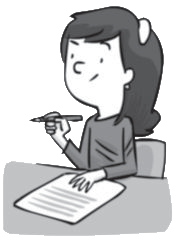 836 =	+	+975 =	+	+Ordena los números de mayor a menor.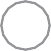 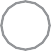 Calcula.6 x 2 =	6 x 3 =	6 x 0 =	6 x 10 =6 x 8 =	6 x 9 =	6 x 1 =	6 x 7 = 	  Prueba B	    Matemáticas	Jorge se gasta 2 euros cada día en comprar el periódico. ¿Cuánto dinero necesita para comprar el periódico de lunes a sábado?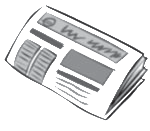 x	=Reparte, en partes iguales, 12 huevos en 2 hueveras.Tacha, dibuja y completa.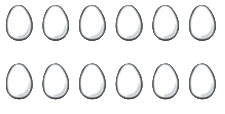 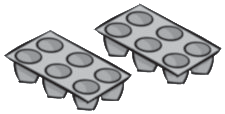 :	=	En cada huevera hayPrimero, lee. Después, subraya los datos que necesitas para resolver el problema. Finalmente, resuelve.En Pinar viven 252 personas y tienen una plaza con 32 árboles frutales. En Sol viven 267 personas. ¿Cuántas personas viven en los dos pueblos?yNombre 		Fecha   	Observa, calcula y completa.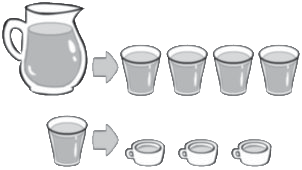 Con 3 jarras se llenan	  vasos.Con 4 vasos se llenan	  tazas.Escribe números.Cinco números menores que 999 ordenados de menor a mayor.<	<	<	<Cinco números mayores que 950 ordenados de mayor a menor.>	>	>	>Completa las tablas. 	  Prueba A     Matemáticas	Reparte, en partes iguales, 18 cubitos de hielo en 3 vasos.Tacha, dibuja y completa.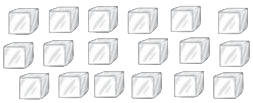 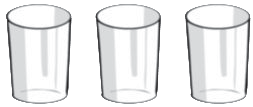 :	=Mi padre ha comprado 4 estuches con 6 lápices cada uno. ¿Cuántos lápices hay en total?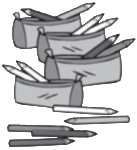 x	=Primero, lee. Después, subraya los datos que necesitas.Finalmente, responde las preguntas.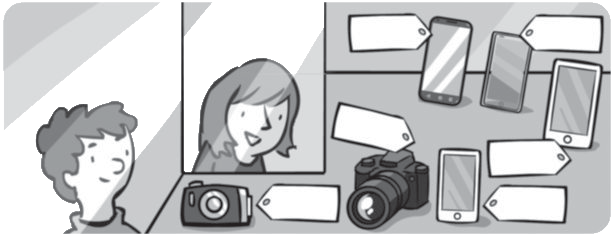 De los dos móviles más caros, me compraréel más barato.De los tres móviles más baratos,yo compraré el más caro.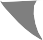 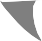 96 €Rodea de rojo el móvil que compra Ricardo, y de azul, el de Alicia.¿Cuánto cuesta el móvil que compra cada uno?Nome 		Data   	Colorea de amarelo as palabras que son adxectivos.Observa e completa co adxectivo que cumpra.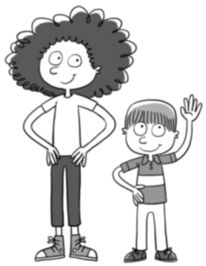 Xulia é	e teno pelo	.Roberto é	e teno pelo	.Completa con i ou con ll.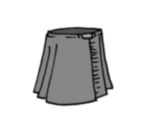 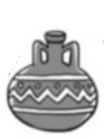 sa	a vasi		a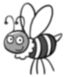 abe	axo	eirote	ado papaga	o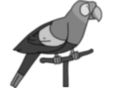 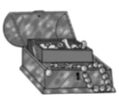 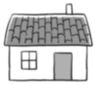  	    Proba B	          Lingua	Que fan? Pon o número que corresponde a cada oficio.Fai vasillas e outros obxectos de barro. Fai zocos de coiro e madeira.Fai xoias con prata, ouro e acibeche.Repasa o titular e escribe a noticia cos datos destas notas.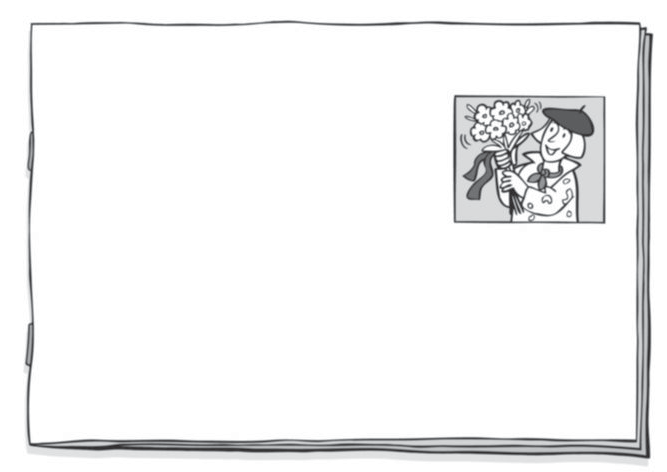 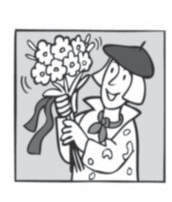 Nome 		Data   	Arrodea os adxectivos e escríbeos onde corresponda.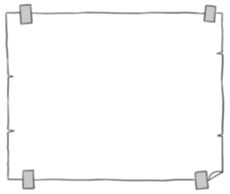 Un amigo 
Unha moza 
Uns cadernos Unhas nenasEscribe cada oración substituíndo o adxectivo por outro.O pantalón do pallaso tiña estrelas vermellas.Os cristais da ventá están limpos.Escribe a letra ou letras que faltan. Despois, completa cada oración coa palabra que cumpra.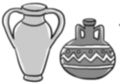 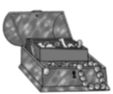 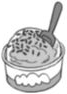 Os oleiros fan	con barro.Os xoieiros fan	con  ouro  e prata. 	     Proba A          Lingua	Relaciona cada pregunta cunha resposta.Pon un titular e escribe a noticia cos datos anteriores.Nome 		Data   	Completa.Os seres vivos, o solo e os obxectos que hai arredor de nós están formados por.Que instrumento de medida utilizarías en cada caso? Completa.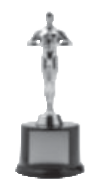 Para medir a súa masa utilizaría.               Para medir o seu volume utilizaría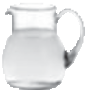 .Escribe en que estado se atopan estes elementos.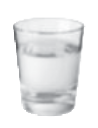 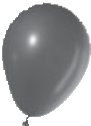 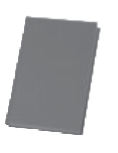 De onde se obteñen estes materiais? Relaciona. 	      Proba B         Ciencias da Natureza	Escribe duro, brando ou transparente onde corresponda.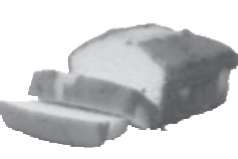 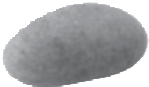 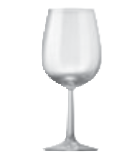 Con que materiais fabricarías estes obxectos? Escribe.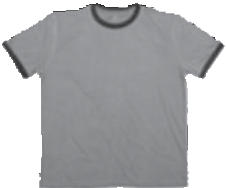 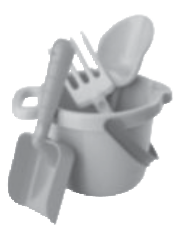 Completa.As  máquinas necesitanpara funcionar. A		e mais o	son  formas  de enerxía.Escribe dous exemplos de fontes de enerxía.Renovables 
Non renovablesNome 		Data   	Contesta as preguntas.Que é a materia?Que é a masa? Con que se mide?Que é o volume? Con que se mide?Escribe un exemplo de materia en estado sólido, líquido e gasoso.Sólido:	Líquido:	Gas:Le e marca as afirmacións verdadeiras.Un obxecto en estado sólido sempre ten a mesma forma. Os gases teñen forma propia.Os líquidos cambian de forma. A auga e o xeo son líquidos.Debuxa un instrumento para medir a masaou o volume dun material. 	       Proba A        Ciencias da Natureza	Escribe os dous materiais que necesitas para facer cada obxecto.Completa.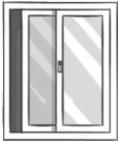 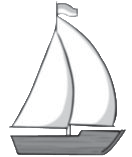 Un material difícil de  raiar é	.Un material que non é transparente é	.Un material que non  rompe é	.Escribe que tipo de enerxía necesitan para funcionar.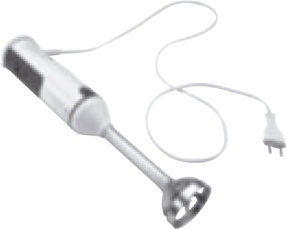 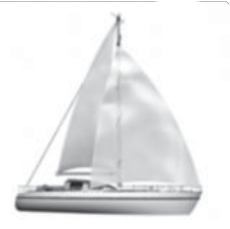 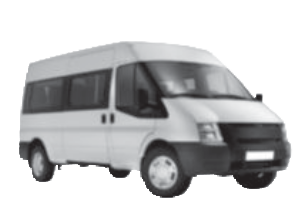 Que é unha fonte de enerxía renovable? Explica e pon un exemplo.Nome 		Data   	Escribe o nome de dous traballos de cada grupo.Le e marca as afirmacións correctas.Os mariñeiros e as mariñeiras capturan peixes no mar.As agricultoras e os agricultores crían vacas, galiñas, etc., para obteren alimentos e outros produtos.Os gandeiros e as gandeiras cultivan plantas para obteren froitas, verduras e outros produtos como o algodón.As mineiras e os mineiros extraen minerais e rochas da terra.Le e completa.Nos	e nas 	   Proba B         Ciencias Sociais	Completa.Nas fábricas traballan persoas  e utilizan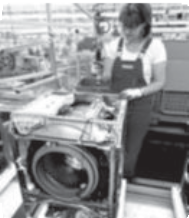 .Nos obradoiros traballan persoas e utilizan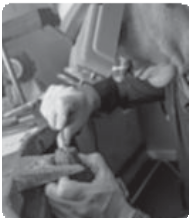 .Observa e completa.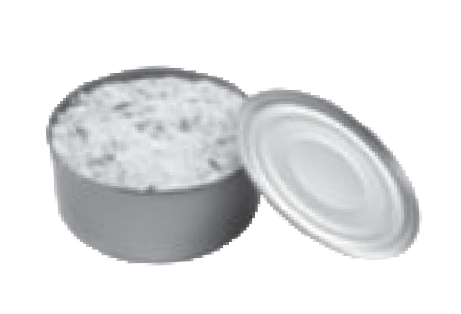 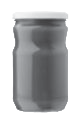 ➜	 ➜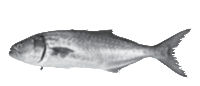 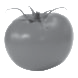 Escribe dous obxectos elaborados nun obradoiro de artesanía.Nome 		Data   	Escribe os nomes de tres materias primas e de tres produtos elaborados.Materias primasProdutos elaboradosEscribe en cada caso o nome de dous produtos que se poidan elaborar con cada materia prima.Completa.Nas fábricas e  nos 	     Proba A        Ciencias Sociais	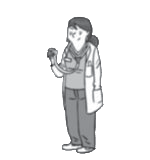 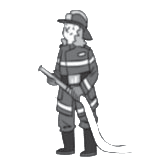 Arrodea as persoas que fabrican produtos elaborados.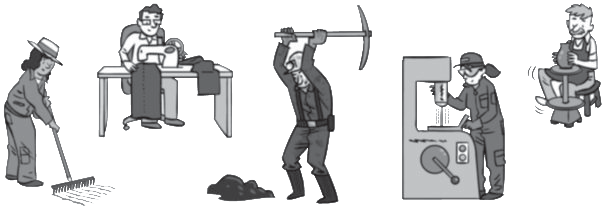 En que se parecen unha persoa que traballa nunha fábrica e outra que é artesá? Marca.As dúas transforman materias primas en produtos elaborados.Ambas utilizan ordenadores e grandes máquinas para levar a cabo o seu traballo.As dúas realizan todas as tarefas necesarias para elaborar un produto.Risca as persoas que non prestan un servizo.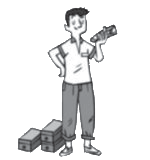 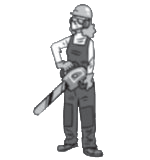 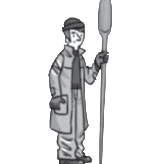 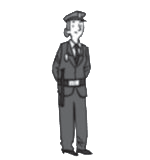 Nombre 		Fecha   	Rodea las palabras que significan lo mismo.Escribe sus nombres.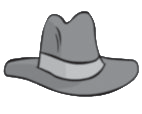 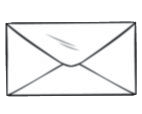 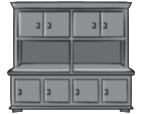 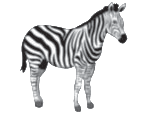 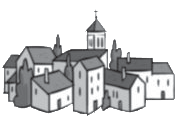 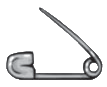 Escribe cada sujeto en su lugar.brillan mucho por las noches. eran muy divertidos. 
trepaba por los árboles. escribe una postal. 	 Prueba B	    Lengua	Escribe cada predicado en su lugar.Los coches	.El jabalí	.Las vacas	.La alarma	.Copia cada pregunta donde corresponde.Mi abuelo vive en Valencia.Entreno los lunes, miércoles y viernes.Rodea los signos de interrogación y de exclamación y completa.¡Qué nerviosa estoy! Nos vamos de viaje. ¿Adónde iremos? Mamá dice que es una sorpresa. ¿Hará frío? ¡Ojalá haga buen tiempo!Preguntas: Exclamaciones:Nombre 		Fecha   	Escribe en cada caso dos palabras que signifiquen lo mismo.Copia las oraciones sustituyendo los dibujos por palabras.Mar pinta la pared con la . 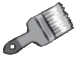 Juan guarda los platos en el . 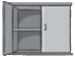 Ana abre la lata con el .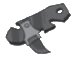 Carlos pincha el  en su jersey.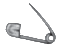 Completa con br o bl.anca cele		ó ayer su cumpleaños. A		   ió sus regalos: un impermea	e, una	újula, una		usa, una ta	a de surf y un bonito 
li	o de ce	as. ¡Qué día tan agrada		e! 	   Prueba A	        Lengua	Subraya el sujeto de las siguientes oraciones.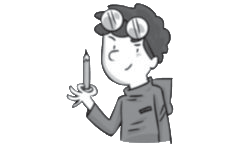 El pájaro está en el nido. Gabriela nada muy bien.El cactus tiene muchas espinas. Los muebles son blancos.Observa y escribe el predicado de cada oración.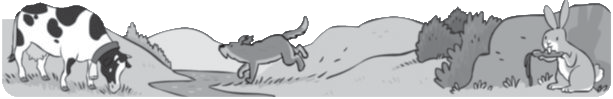 La vaca	.La liebre	.El perro	.Escribe los signos de interrogación o de exclamación donde corresponda.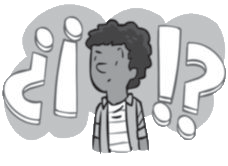 Cuánto cuesta este cuadroQué ganas tengo de ir a la playa Dónde está la parada de autobús Me encanta esta películaEscribe una exclamación que explique lo que se ve en el dibujo.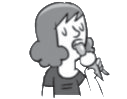 Nombre 		Fecha   	1  Completa los relojes para que marquen la misma hora.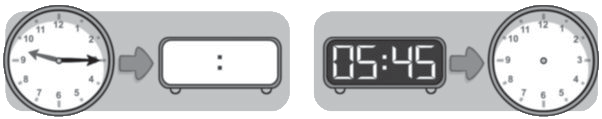 3  ¿Cuántas camisetas hay en total? Completa y resuelve.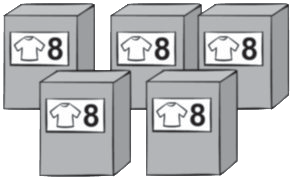 Hay	cajascon	camisetas cada una.+	+	+	+	=	x	=Hay	camisetas en total. 	   Prueba B	     Matemáticas	Dibuja y completa.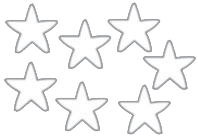 x	=	El doble de 7 es	.Rodea formando dos grupos iguales. Después, completa.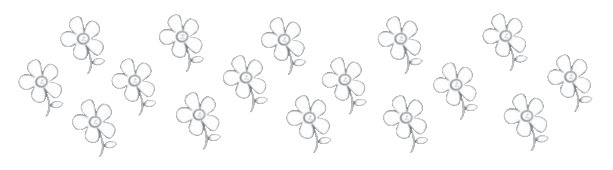 :	=	La mitad de 16 es	.Manuel tiene dos billetes de 50 € y se ha gastado 65 € en unas deportivas. ¿Cuánto dinero le queda?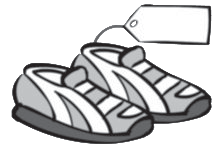 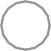 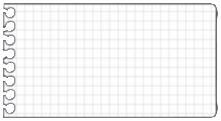 Nombre 		Fecha   	1  ¿Cuánto tiempo estuvo Mario en la biblioteca? Completa.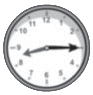 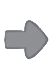 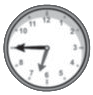 3 Multiplica y divide. 	  Prueba A	     Matemáticas	Se está construyendo un edificio de 4 plantas.En cada planta hay 8 viviendas. ¿Cuántas viviendas tendrá el edificio en total?              =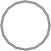 Si cada vivienda tiene 5 ventanas, ¿cuántas ventanas tendrá el edificio?                 =Si se han vendido 16 viviendas, ¿cuántas viviendas quedan por vender?                 =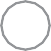 Observa el gráfico y calcula cuántos pasteles hay en la pastelería. Después, resuelve el problema.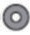 Crema Nata Chocolate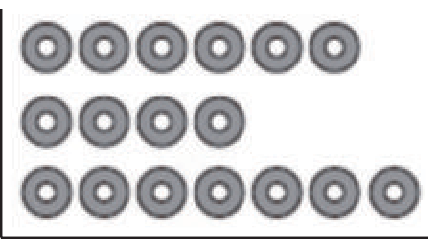 Crema Nata ChocolateLes encargan 200 pasteles para 
la celebración de un cumpleaños.¿Cuántos pasteles más tienen que preparar?Nome 		Data   	Colorea de amarelo as palabras que son verbos.Que fan? Escribe un verbo para cada escena.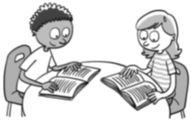 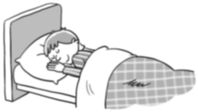 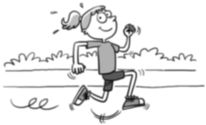 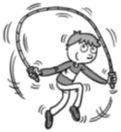 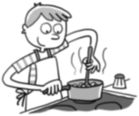 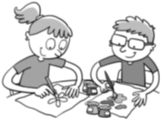 Observa, pensa e completa esta mensaxe de seguridade viaria.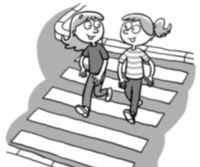  	   Proba B	      Lingua	Completa con x ou con s.ira	ol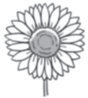 er	ei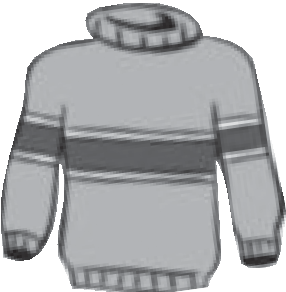 pa	aro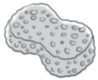 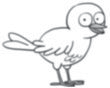 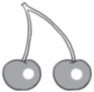 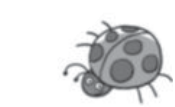 oaniña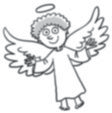 e	pon	aan	opei	e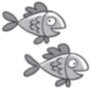 Escolle dúas palabras do exercicio anterior e escribe unha oración con elas.Numera a orde das oracións e escribe o texto todo seguido.Fomos xuntos coas bicicletas polo parque. Esta tarde levei unha sorpresa.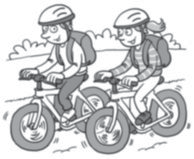 Despois paramos a tomar un xeado. Veu André buscarme á casa.Nome 		Data   	Arrodea a forma verbal en cada oración e escribe de que verbo é, coma no exemplo.Hoxepolo asado.verbo xantarLuís baila moi ben a muiñeira. Esquecín a chaqueta na casa.O meu amigo Antón escribe contos. A irmá de Xosé toca o violín.Busca formas do verbo falar e cópiaas onde corresponda.Que fai cada un? Escribe e arrodea o verbo.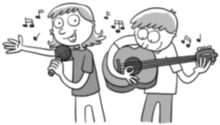 Rosalía 
Xoel 	    Proba A	           Lingua	Escribe algunhas normas que deben respectar os peóns.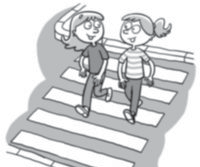 Escribe os nomes destes debuxos. En todos hai un x.Subliña a oración que non está no seu lugar e escribe o texto ordenado.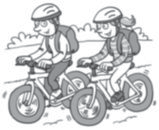 Nome 		Data   	Explica para que serve.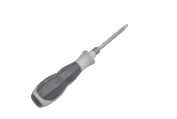 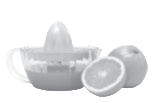 Observa os debuxos destas máquinas. Escribe simpleou complexa onde corresponda.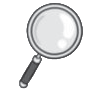 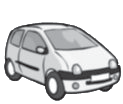 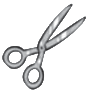 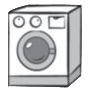 Arrodea os medios de transporte que funcionan coa forza das persoas.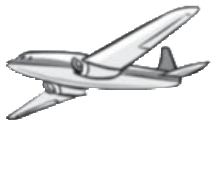 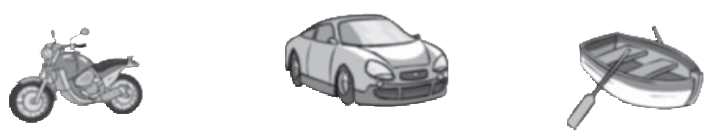 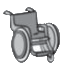 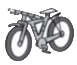 Escribe os nomes doutras máquinas que funcionen coa forza das persoas. 	  Proba B	      Ciencias da Natureza	pilas para funcionar.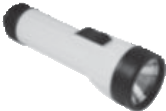 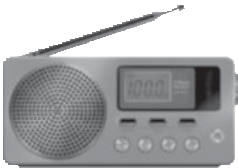 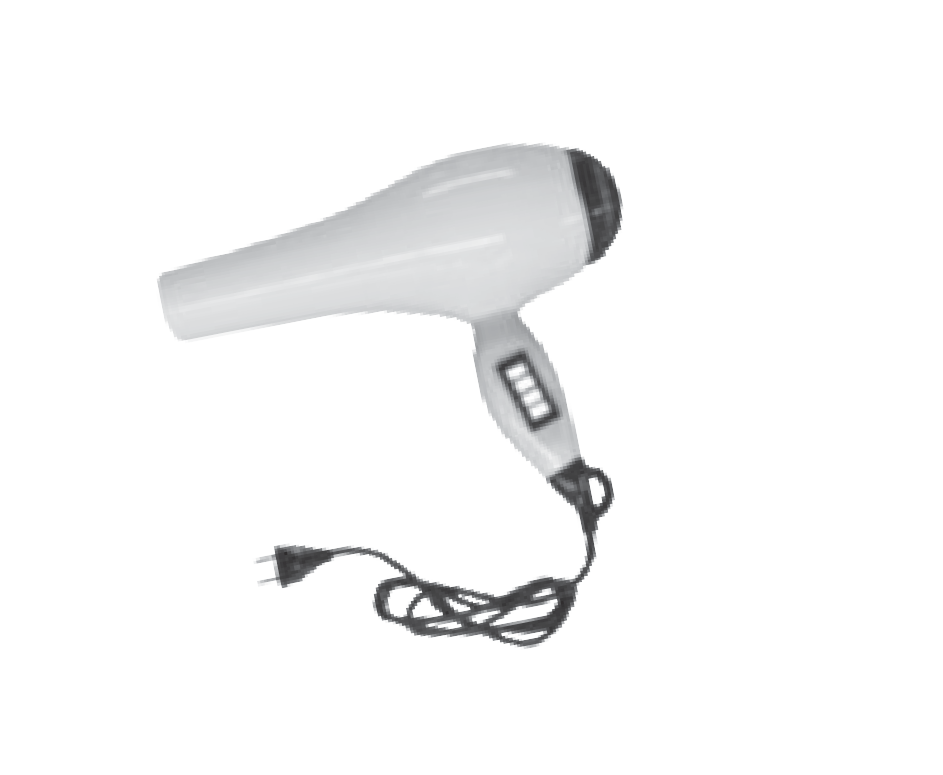 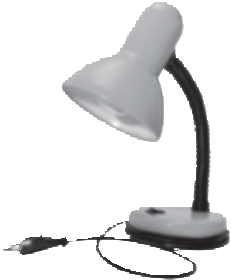 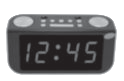 Que é un manual de instrucións? Marca.Un libro en que se explica como se debuxa unha máquina. Un libro onde se explica como se debe utilizar unha máquina.Que fan estes nenos e nenas? Observa e escribe.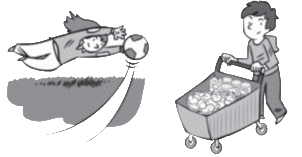 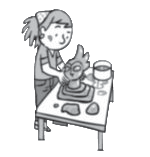 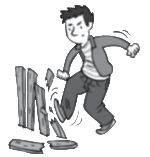 Que é a gravidade? Marca.A forza que atrae os obxectos metálicos e fai que se movan. A forza con que a Terra nos atrae.Nome 		Data   	Pensa e escribe nomes de máquinas que coñezas.Que diferenzas hai entre unha máquina simple e unha máquina complexa? Explica.Escribe en cada caso o nome de dúas máquinas.Para informarnos Para desprazarnosEscribe os aparellos que funcionan con electricidade.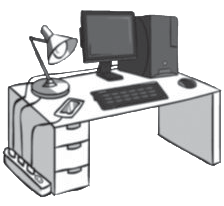  	     Proba A          Ciencias da Natureza	Escribe as partes dun trade.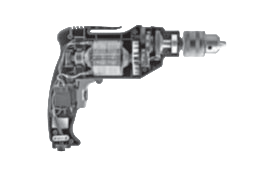 Marca as afirmacións verdadeiras.Antes de usar unha máquina hai que ler o libro de instrucións. As pilas dos aparellos non se cambian nunca.As pilas esgotadas hai que tiralas nos puntos limpos. 
Hai que desenchufar as máquinas cando non se utilizan.Observa e explica o que sucede co globo en cada caso.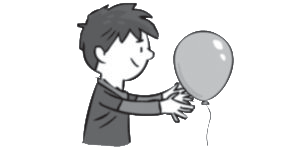 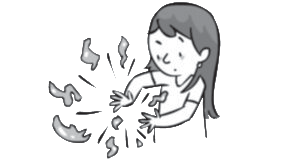 A forza do nenoCompleta.A forza da gravidade  é.Nome 		Data   	Arrodea segundo a clave.De verde: transporte por terra.	  De azul: transporte por aire.De vermello: transporte por auga.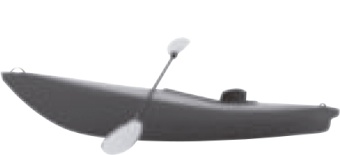 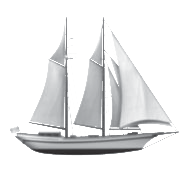 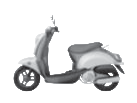 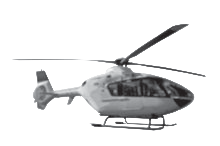 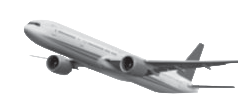 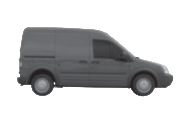 Escribe verdadeiro (V) ou falso (F).Os transportes de mercadorías trasladan persoas.Os transportes marítimos e fluviais só se desprazan polo mar ou polos ríos.Os avións circulan polas vías do ferrocarril.Os transportes privados trasladan poucas persoas á vez.Arrodea os medios de transporte públicos.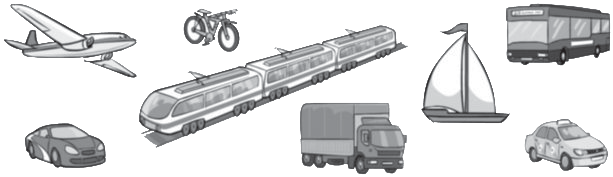  	    Proba B        Ciencias Sociais	Une.Beirarrúa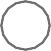 Semáforo Paso de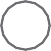 Espazo na calzada polo que os peóns deben cruzar unha rúa.Espazo situado onda a calzada polo que camiñan os peóns.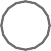 Aparello de luces que nos indica cando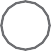 peóns	poden pasar os vehículos e os peóns.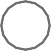 Que pasaría se non existisen os sinais de tráfico? Explica.Completa.Os planos		lugares  coma se os	desde arriba.Observa este plano. Que datos podemos obter del?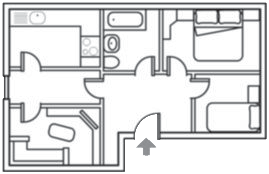 Marca.O número de cuartos. A cor do chan.Nome 		Data   	Marca en cada caso a opción correcta.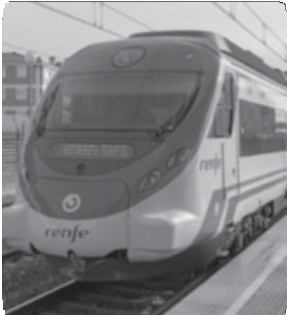 Transporta:Que diferenzas existen entre os transportes públicos e os privados? Explica.Que medio de transporte podes usar en cada caso? Escribe.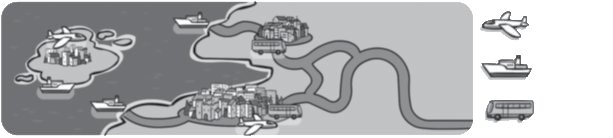 De Porto Sol a Vilanova:Da Toxa a Porto Sol:	eDe Vilanova á Toxa:	eou 	     Proba A          Ciencias Sociais	Escribe dúas normas de circulación para os peóns e outras dúas para os condutores.Explica o que é un plano e para que serve.Completa o plano coas palabras do recadro.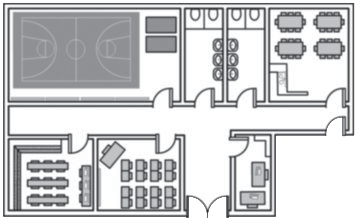 Nombre 		Fecha   	Cambia la palabra destacada por otra que signifique lo mismo y que termine en -ísima o -ísimo.El elefante es grande.	El elefante es	.La acera es estrecha.	La acera es	.El río es largo.	El río es	.La luna es hermosa.	La luna es	.Escribe palabras con r o con rr.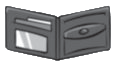 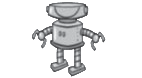 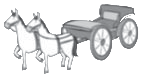 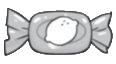 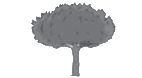 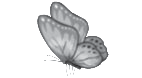 ¿En qué palabras la r suena suave? Escribe.Rodea las palabras que llevan h. Después, escríbelas en plural.El mono se comió un cacahuete. Planté una hortensia en el jardín. El búho es un animal muy sabio. 	Prueba B	  Lengua	Separa palabras y escribe oraciones.Escribe cada sujeto en su lugar.es un instrumento musical. es un animal herbívoro.es un material muy preciado. tiene el cuerpo cubierto de púas.Escribe el predicado de estas oraciones.El pato tieneEl cocodrilo	tieneNombre 		Fecha   	Forma palabras terminadas en -ísimo y en -ísima.divertida estrecho largo suciaEscribe oraciones con alguna de las palabras que has formado.La  camisa azul está	.La hermana de Carlos es	 	 . 
El  pasillo de la casa es	.El pelo de Marta es	.Escribe palabras con h.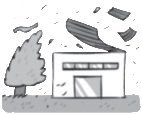 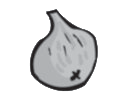 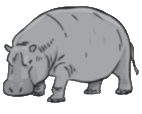 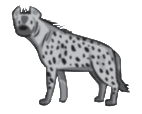 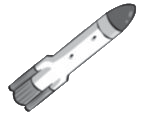 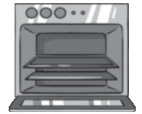  	  Prueba A	      Lengua	Subraya el sujeto de estas oraciones.Rosa, Pedro y Nicolás se bañaron en el río. 
El balón es su juguete preferido.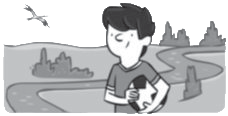 La cigüeña vuela alto en el cielo. Los niños corren por el patio.Inventa predicados para estas oraciones.El gato de Adela	.El jardinero	.Andrea y Juan	.¿Qué hay en estas bandejas? Observa y completa con sustantivos separados por comas.En esta bandeja hay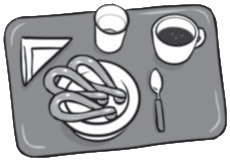 En esta bandeja	hay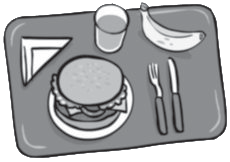 Nombre 		Fecha   	Utiliza la regla y dibuja una línea de manera que, al doblar las figuras por esa línea, las dos partes coincidan.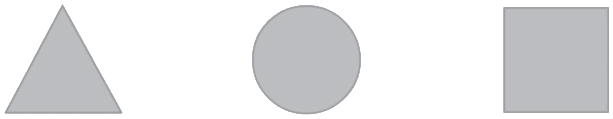 Expresa como una multiplicación y completa.7 + 7 + 7 + 7 + 7 + 7 =	x	=9 + 9 + 9 =	x	=5 + 5 + 5 + 5 + 5 =	x	=Calcula.9 x 8 =	9 x 9 =	9 x 1 =	9 x 10 =9 x 3 =	9 x 5 =	9 x 0 =	9 x 7 =¿Cuántas llaves hay en total? Cuenta y completa.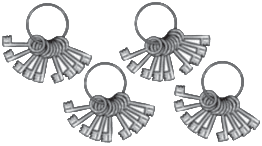 Hay	llaves en total. 	  Prueba B	      Matemáticas	Escribe debajo las palabras seguro, imposible o posible.Sacar una carta gris	Sacar una carta gris	Sacar una carta gris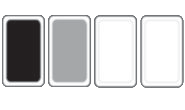 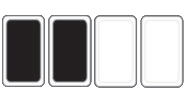 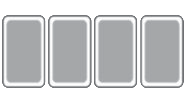 Diego tiene 9 €, Álex tiene 4 veces más dinero que él y Silvia tiene 2 € más que Álex. ¿Cuánto dinero tiene Silvia?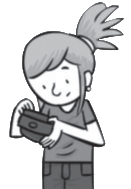 1.º	         =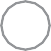 2.º	         =Sara y Manuel juegan a los barquitos. Sara marca con un lápiz las casillas que le va diciendo Manuel.De las casillas que ha dicho Manuel,¿en cuáles hay barcos?,	,	y¿Qué casillas deberá decir Manuel para hundir todos los barcos?,	,	,	,	y65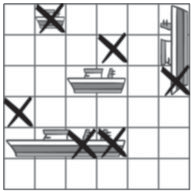 4321A	B	C	D	E	FNombre 		Fecha   	Utiliza la regla y dibuja una línea de manera que, al doblar las figuras por esa línea, las dos partes coincidan.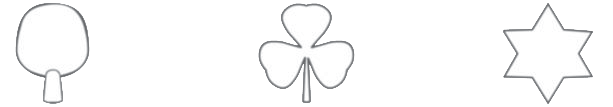 Coloca los números y calcula.Lee y resuelve.Ana reparte pan 4 días. Cada día reparte 210 barras. Luis reparte 3 días. Cada día reparte 301 barras. ¿Quién reparte 
más barras?¿Cuántos días son 4 semanas y 10 días? 	 Prueba A	      Matemáticas	Observa la bolsa y completa.Si elegimos una bola al azar: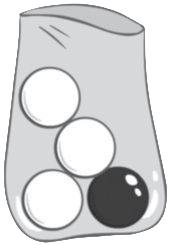 Es	elegir una bola blanca.Quitamos la bola negra. Si ahora elegimos al azar:Es	elegir una bola blanca.Es	elegir una bola negra.En el jardín de Jacinto y Amapola quieren plantar 3 árboles.Tienen 273 € para gastarse. ¿Qué árboles pueden poner si quieren que sean diferentes entre sí? Vete probando hasta encontrar la solución.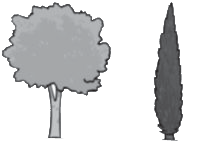 +	+	=+	+	=Gingo 195 €	Ciprés 119 €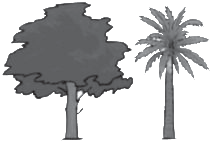 +	+	=+	+	=Cedro 69 €	Palmera 85 €Nome 		Data   	Relaciona cada tempo cun grupo de verbos.Arrodea a opción correcta e escribe.O pasado curso	dous museos.Carme	unha festa mañá.Hoxe	á casa dos avós.Fíxate nas imaxes e completa cun verbo en pasado.  Onte Roi		unha   paella. 
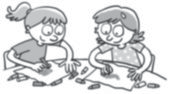 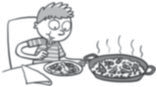     Lía e Ana                      xuntas. 	  Proba B	      Lingua	Escribe palabras con br e con bl.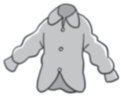 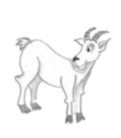 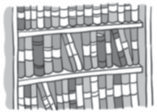 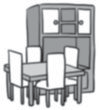 Colorea o reloxo coa palabra que indica máis tempo.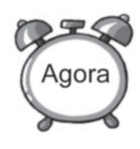 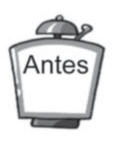 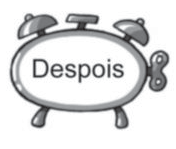 Arrodea da mesma cor as palabras que rematan de forma parecida.Completa este poema coas palabras anteriores que cumpra.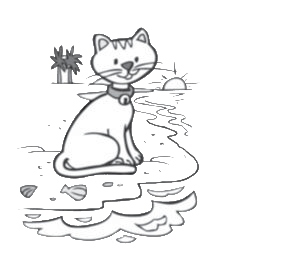 Vivía un gato preto doe lucía un axóuxere no	.Foi un día áe, cun can, fixoÉ mentira ou	?Nome 		Data   	Pinta as ánforas que están sobre o verbo en pasado.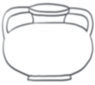 baila	escribiu	falo	almorzou	debuxo	comeuClasifica estas formas verbais no cadro.Numera e ordena de menos a máis tempo.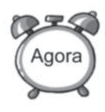 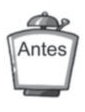 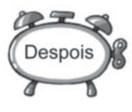 Risca dúas palabras que están mal escritas e completa.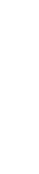 Esas  palabras son incorrectas porque diante    de	e	escríbese	,  non v. 	  Proba A	       Lingua	Relaciona os versos que acaban de forma parecida.Escribe os versos anteriores nas pautas a carón do animal debuxado e forma o poema.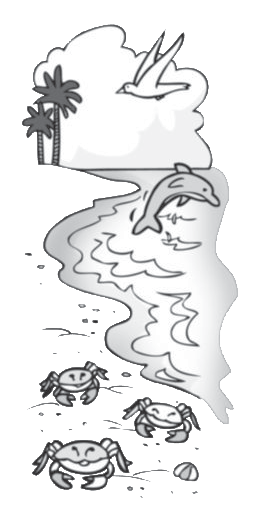 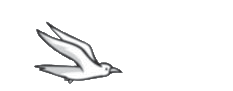 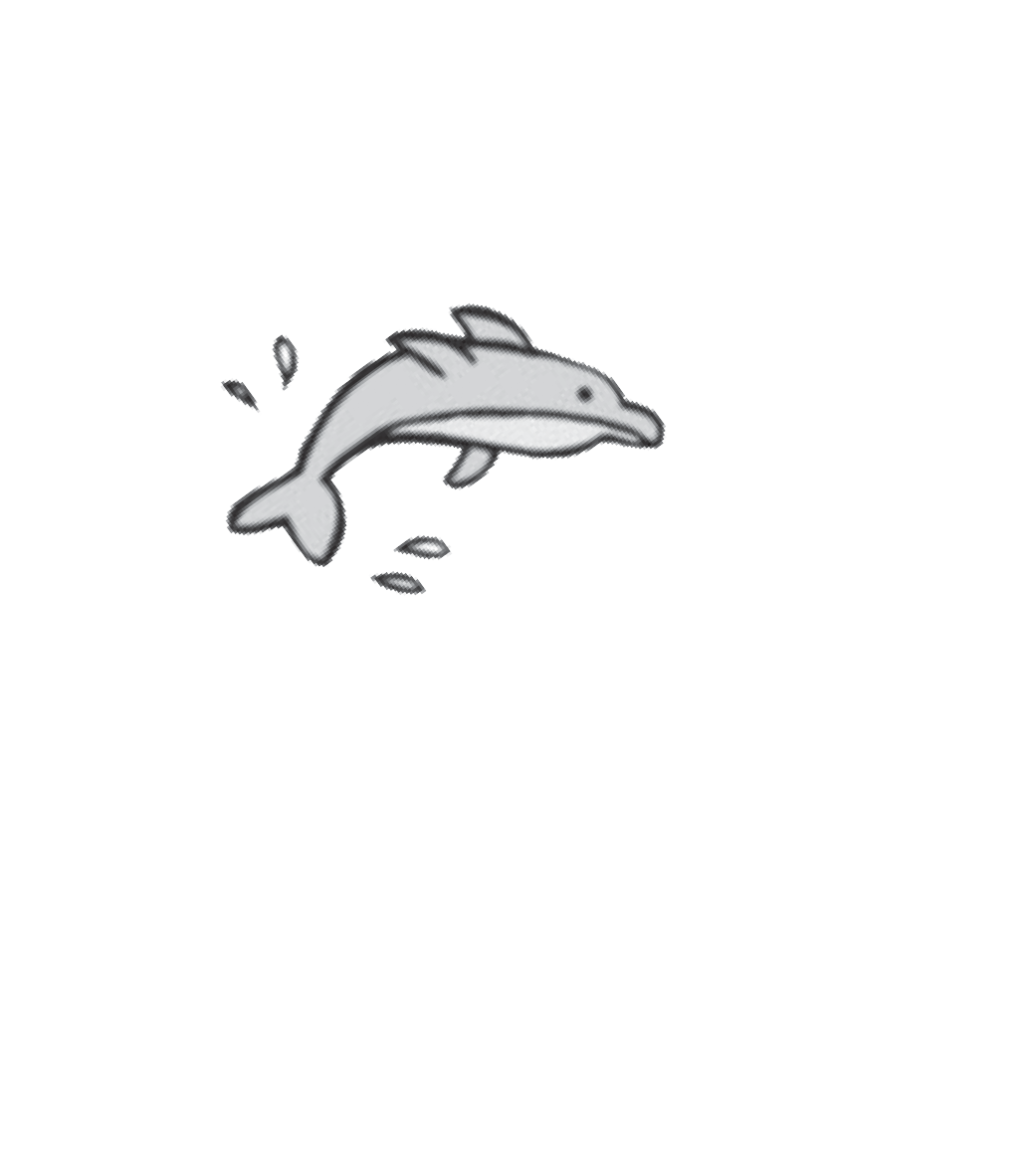 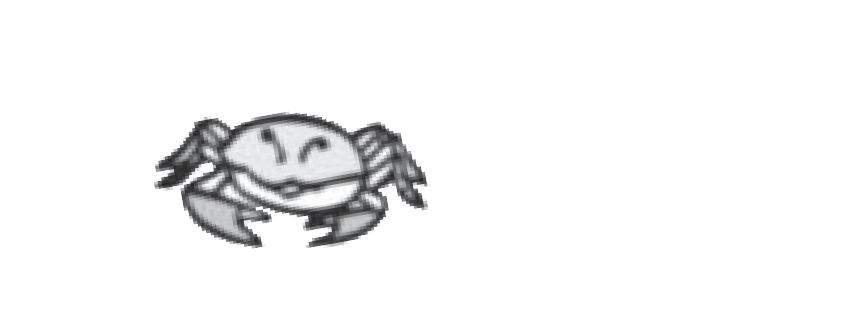 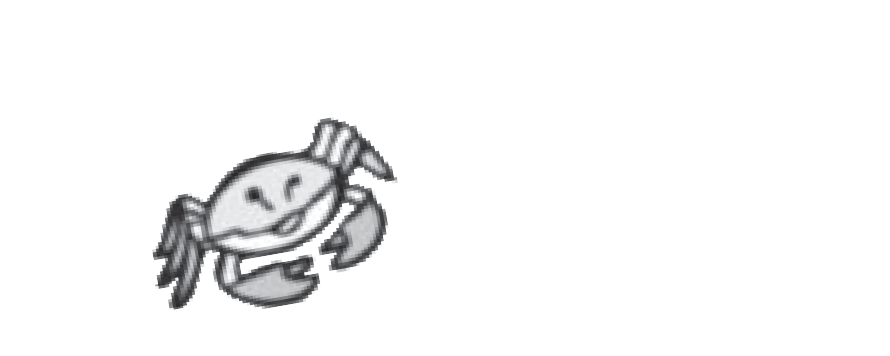 Nome 		Data   	1  Une as máquinas de antes coas de agora.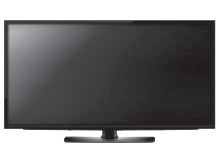 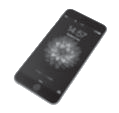 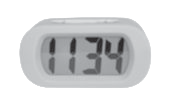 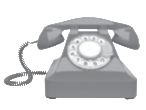 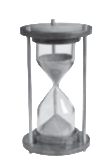 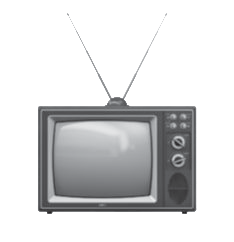 Completa a táboa. 	        Proba B      Ciencias da Natureza	Clasifica estes inventos.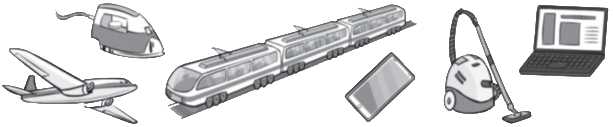 Arrodea o invento que reúne estas tres características.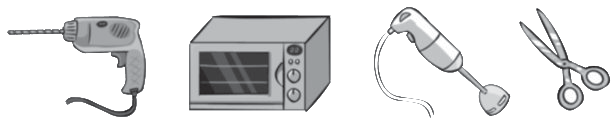 Funciona con electricidade.	b. Serve para triturar alimentos.c. Ten plástico.Que é un ordenador? Marca.Unha máquina que almacena datos e información. Unha máquina que transporta obxectos.Para que serve?Nome 		Data   	Escribe moderno ou antigo.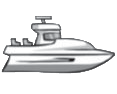 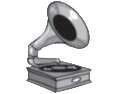 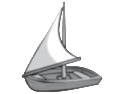 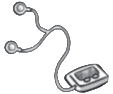 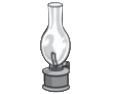 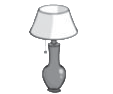 Debuxa unha máquina actual coa mesma utilidade ca a antiga.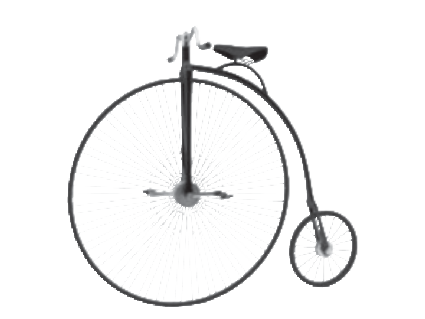 Mellorou esta máquina co paso do tempo? Por que? 	      Proba A         Ciencias da Natureza	Que é un invento? Escribe.Cales dos seguintes inventos non existirían se non se descubrise a electricidade? Arrodea.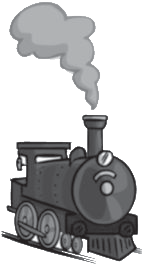 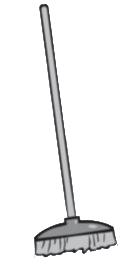 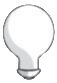 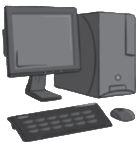 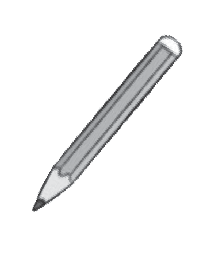 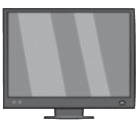 Escribe o nome dun invento que sexa importante na nosa vida e explica por que.Explica o que é un ordenador e para que serve.Nome 		Data   	Con que mides o tempo? Une.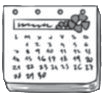 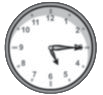 HorasDíasMesesMinutosSegundosSemanasA que hora fas cada actividade? Escribe.Érgome ás	.Chego do colexio ás	.Xanto ás	.Déitome ás	.Descubre catro cousas do presente que se coaron no debuxo. Despois, escríbeas.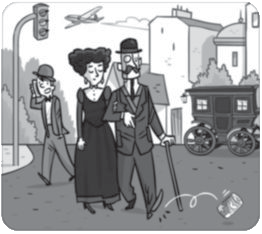  	 Proba B	     Ciencias Sociais	Escribe pasado, presente e futuro onde corresponda.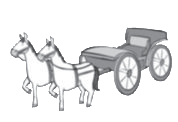 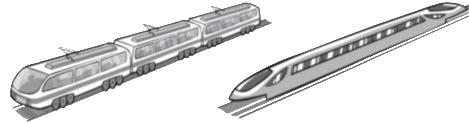 Completa.A	da  nosa familia coñecémola grazas aos		das  persoas.  Tamén por mediodas	que conservaron.Observa as imaxes e marca as que permiten coñecer a historia e as tradicións dunha localidade.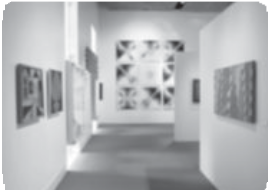 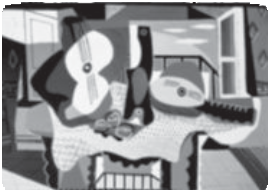 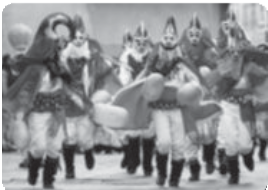 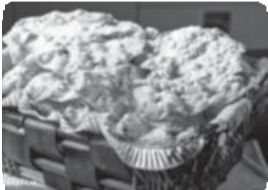 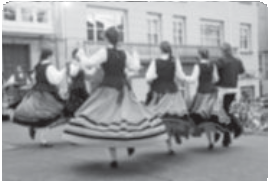 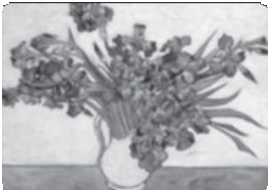 Nome 		Data   	Escribe V (verdadeiro) ou F (falso).O tempo non se pode medir.Co calendario contamos os días, as semanas e os meses. Para contar as horas usamos o reloxo.A semana ten 5 días.Os anos miden o paso do tempo.Completa coas seguintes palabras.Entre  o luns e o domingo  pasa a	. A  película é moi longa, dura  case tres	.Só  nos vemos no Nadal, é dicir, unha vez  
ao	. Cada		lavo  os dentes despois de comer. Adoito ir ao cine unha vez ao		,  agás en agosto.Pensa e une.Pasado	•	• É o que está sucedendo agora.Presente •	• É o que sucedeu antes.Futuro	•	• É o que vai suceder máis tarde. 	 Proba A	     Ciencias Sociais	Observa as viñetas, que mostran o que fai unha familia pola mañá. Marca as accións que ocorren ao mesmo tempo.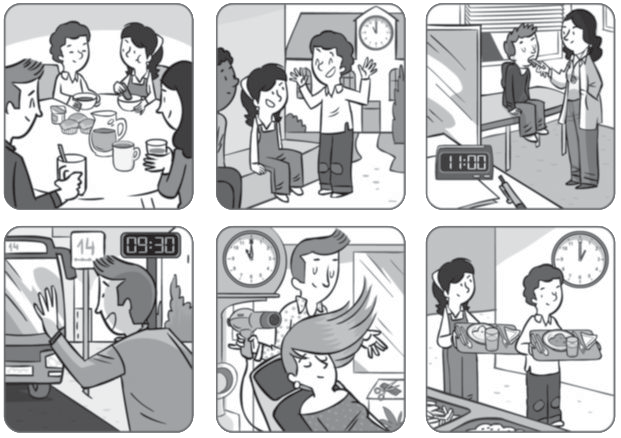 Como podes coñecer a historia da túa familia? Escribe dúas formas.Pensa nun costume da túa localidade e escribe.Unha festa Unha comida Un baileNombre 		Fecha   	Lee y completa las oraciones.Una  casa  pequeña es una	.Una  casa  grande es una	.Une las palabras que significan lo mismo. Después, cópialas.Completa las palabras con mb y mp.ta	or	lá	ara	bo	ae	 anadilla	ga	a		va		iro bo		illa	colu		io	lo	rizUne y escribe oraciones. 	Prueba B	   Lengua	Escribe un verbo para completar estas oraciones.Ayer	al cine con mis  amigos.Hoy	a la piscina de mi pueblo. Mañana		en bicicleta por el  parque.Subraya el sujeto de estas oraciones.El barco estaba lleno de pasajeros. 
Elena y Ernesto son hermanos gemelos.Copia cada predicado en su lugar.Juan 
El linceUne la pregunta con su correspondiente respuesta.Escribe los signos de exclamación que faltan.Socorro      Enhorabuena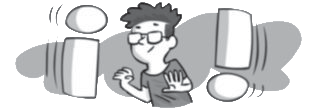 Nombre 		Fecha   	Completa esta tabla.Escribe en cada caso dos palabras que signifiquen lo mismo.Escribe palabras con mb y mp.Con mbCon mpCompleta estas palabras con br o bl. Luego, elige dos palabras y escribe una oración con cada una.coli	í	esta	o	alfom	ali	ería	ta	eta	sa	e 	   Prueba A	      Lengua	Escribe oraciones.Ayer	.Hoy	.Mañana	.Escribe preguntas para estas respuestas.Me gusta montar en bicicleta.Mi comida favorita es la pizza.Escribe una exclamación que exprese peligro.Copia esta oración poniendo comas donde sea necesario.Escribe dónde te gustaría ir de vacaciones y explica por qué.Nombre 		Fecha   	Dibuja las manecillas de cada reloj.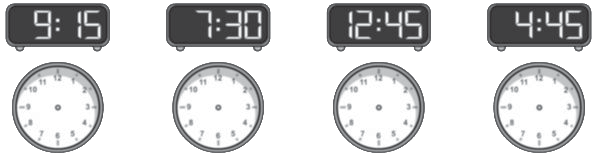 Completa las figuras para que sean simétricas respecto a la línea negra.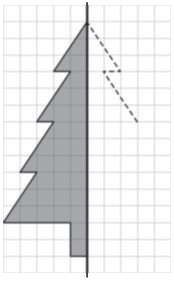 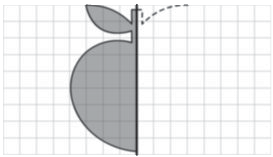 Completa la tabla.    Matemáticas	Calcula el doble de cada número.Calcula la mitad de cada número.La mitad de 6	:	=La mitad de 10	:	=Paula tiene 3 billetes de 20 € y se ha gastado 52 € 
en las compras del súper. ¿Cuánto dinero le queda?1.º	2.º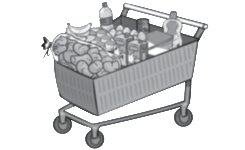 Observa el dibujo y completa cada frase con una de estas palabras.Sacar una bola negra es		. Sacar una bola es	.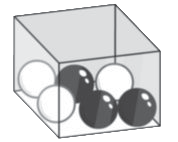 Sacar una bola gris es	.Nombre 		Fecha   	Observa y completa.Con un litro de agua, Lía llena 2 jarras y Lucas llena 4 vasos.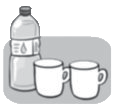 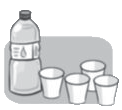 En 2 jarras haylitro.	En 4 vasos hayCalcula y explica.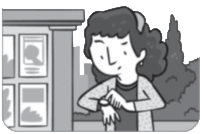 Rosa y Pedro quedaron parair al cine. Pedro llegó un cuarto 
de hora tarde. ¿Cuántos minutos esperó Rosa a Pedro?¿Has necesitado saber a qué hora habían quedado para hacer el cálculo? Explica.Multiplica. 	  Prueba A	    Matemáticas	Multiplica y divide.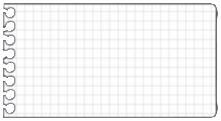 Lee y resuelve.Sergio y María viven juntos. Han pagado este mes 235 € de gas y 165 € de luz.¿Cuánto han pagado en total?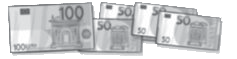 Si cada uno paga la mitad de los gastos,¿cuántos euros tiene que pagar cada uno?En el festival de cine había colocadas 7 filas 
con 10 sillas. Al festival acudieron 96 personas.¿Cuántas personas pudieron sentarse?=	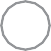 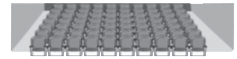 ¿Cuántas personas se quedaron de pie?Nome 		Data   	Completa con dous adxectivos.Un xersei	e	.Subliña os verbos segundo o código.escribo	limpou	peitearei	coidaches	lerei	andoVolve escribir as oracións cambiando os verbos como 
se propón.Xerardo toca o clarinete.	En futuroO xardineiro cortou o céspede do parque.	En presenteLocaliza, en cada tira, dúas palabras con x ou con ll.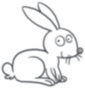 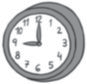 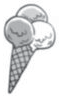 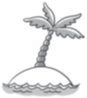  	   Proba B		Lingua	Fíxate ben e escribe a letra que falta.Despois completa a regra.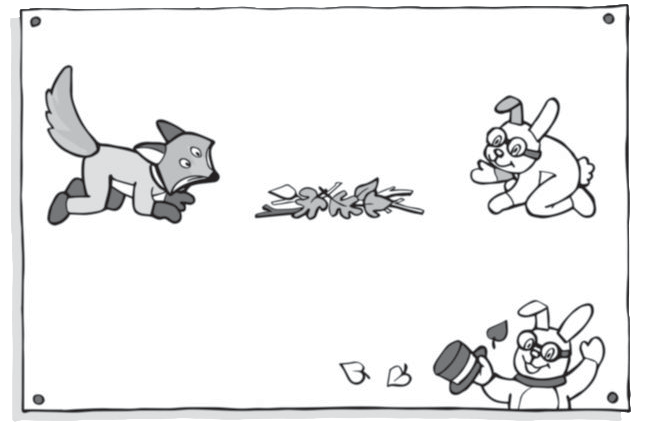 Diante de r e de l escríbese	, nunca	.Escribe un texto para o seguinte título.Nome 		Data   	Escribe a forma do adxectivo que corresponda.Unha  casa 
Unhas zapatillas Uns nenosUn ordenadorCompleta con formas de futuro destes verbos.Nós	de vacacións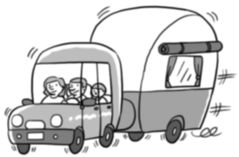 en caravana e		O Porto. Seguro que	divertido.Subliña os verbos do texto. Despois cópiaos onde corresponda.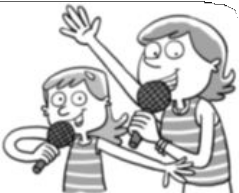  	Lingua	Completa con i, x ou ll.O pa		aso  vestía un tra	e amareloe  levaba un relo	o  cunha correa verme	a. 
A  carón da mura		a  apareceu unha vasi		a con xo	as.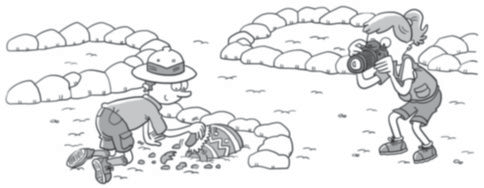 Nome 		Data   	Arrodea en cada caso o obxecto que pesa menos.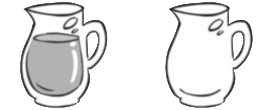 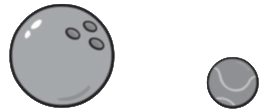 Que materiais usarías para elaborar os seguintes obxectos?Unhas chaves	Unha mesaUns zapatos	Unha camisetaColorea as palabras que describen propiedades dos materiais.Que move a cada obxecto? Escribe.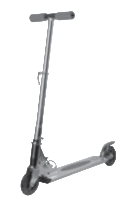 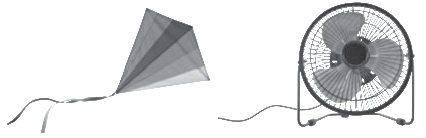              Ciencias da Natureza	Que son as fontes renovables de enerxía? Explica.Escribe nomes de máquinas.Máquinas simples Máquinas complexasEn que dirección se desprazará a corda cando os nenos e as nenas tiren dela? Colorea a frecha que corresponda.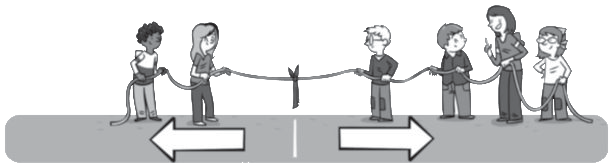 Por que a corda se despraza cara a esa dirección? Marca. 
Porque onde hai máis nenos e nenas exércese unha forza maior. Porque a nena e o neno son máis fortes.Explica como mellorou a nosa vida este invento.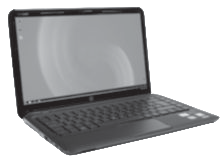 Nome 		Data   	Con que material está fabricado este bote? Por que cres que se empregou ese material? Observa e contesta.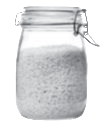 Escribe sólido, líquido ou gasoso segundo corresponda.Zume de mazá	Unha cadeiraAire de pneumático	Un batidoQue tipo de fonte de enerxía é cada un? Escribe renovableou non renovable.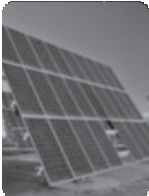 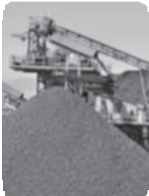 Escribe nomes de máquinas.Funcionan con combustible. Funcionan con electricidade. Funcionan coa forza das persoas.          Ciencias da Natureza	Escribe o nome de dúas máquinas en cada caso.Escribe V (verdadeiro) ou F (falso).A acción dunha forza pode mover ou deter un obxecto. Os imáns necesitan tocar un obxecto para exercer forza.Algúns obxectos poden cambiar de forma cando se aplica unha forza.A forza da gravidade afástanos da superficie da Terra.Cal cres que é o invento máis útil para as persoas?Arrodea.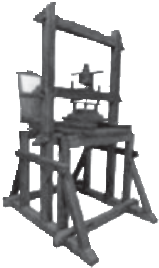 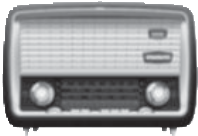 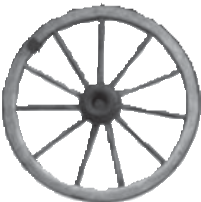 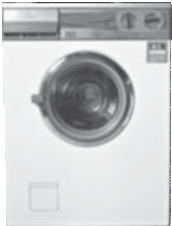 Explica por que.Nome 		Data   	Arrodea.De vermello: os traballos na natureza.De azul: os traballos que prestan servizos.mineiro	gandeira		dependente	mariscadora 
piloto		profesora	apicultorObserva a fotografía e contesta.Onde traballa esta persoa?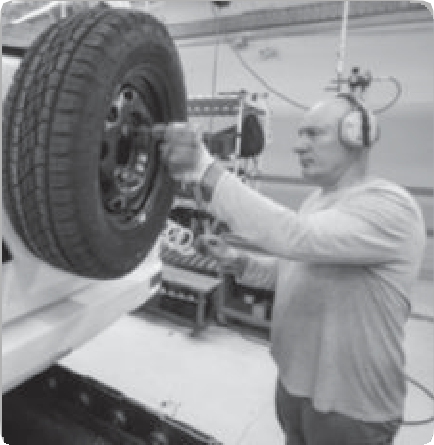 En que consiste o seu traballo?Cal é a súa profesión?Numera para ordenar o proceso que se segue desde a materia prima ata o produto terminado.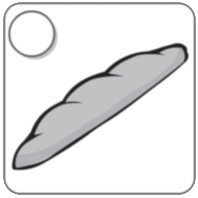 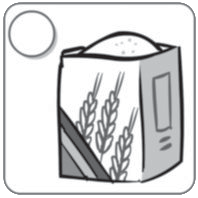 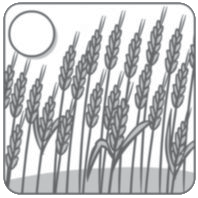  	   Proba B      Ciencias Sociais	Escribe dous medios de transporte en cada caso.Transporte de persoas Transporte de mercadoríasCompleta.Os  peóns  deben camiñar pola	.Os vehículos deben  circular pola	. Debemos  cruzar  a  rúa polo.As bicicletas deben circular polo.Escribe V (verdadeiro) ou F (falso).Co reloxo e co calendario medimos o tempo.Un calendario infórmanos dos días, das semanas e dos meses. O reloxo serve para medir as horas.Un mes ten 7 días.Ordena do 1 ao 3 a seguinte secuencia.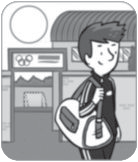 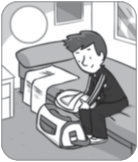 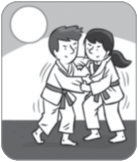 Nome 		Data   	Escribe polo menos o nome de dúas profesións en cada caso.Busca na sopa de letras o nome de cinco medios de transporte públicos.Escribe tres normas que debemos cumprir nun transporte público. 	    Proba A        Ciencias Sociais	Que tipo de sinal é? Escribe.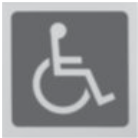 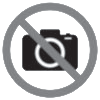 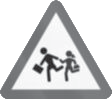 Que fan os membros da túa familia mentres estás no colexio? Escribe.Pregúntalle a unha persoa maior da túa familia cal era o seu xogo preferido. Despois, anótao.Debuxa o monumento máis representativo da túa localidade e explica o que representa.Nombre 		Fecha   	Completa las palabras.ca, co, cu	racol	meta	lebraza, zo, zu	pato	tro	s	ecoja, jo, ju	abe	cone	guetega, go, gu	to	ta	sanobr, bl	oma	ca	a	usah	umo	bú	o	ieloEscribe juntas las palabras que tengan significados contrarios.Tacha la palabra que no corresponda a este grupo.Completa esta tabla. 	Prueba B	 Lengua	Completa la descripción del pueblo de Marcelo con palabras que indiquen cómo son las cosas.El pueblo de Marcelo es muy		                     . 
Las calles son		y las casas 
son de color	.Escribe estos verbos donde corresponda.Pasado Presente FuturoRodea el sujeto y subraya el predicado de estas oraciones.El hipopótamo nada sin parar en el río. Julián riega las plantas del jardín.Separa las palabras y escribe oraciones. Recuerda incluir las mayúsculas y el punto final.Nombre 		Fecha   	Escribe dos palabras que tengan un significado parecido.Escribe dos palabras que tengan significados contrarios.Completa estas palabras con hie- o con hue-.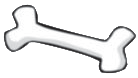 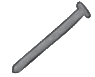 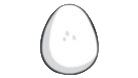 so	rro	voCompleta la tabla. Luego, inventa oraciones con estos sustantivos.El genio 	  Prueba A	      Lengua	Copia las dos oraciones.Mi llama mi amiga se Eva.	• Zumo ese de melocotón es.Patricia marcó dos goles.	• Juan paseó a su perro.Ordena las palabras y los signos y forma oraciones.Escribe oraciones.Ayer	.Hoy	.Mañana	.¿Qué hay? Observa y escribe.En el frutero hay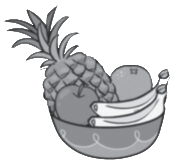 Nombre 		Fecha   	Completa y escribe cómo se lee cada número.Completa con el número anterior y el posterior.99	50399	901Relaciona.Escribe el nombre de estos cuerpos geométricos.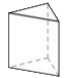 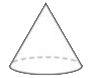 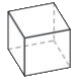  	  Prueba B	     Matemáticas	Resuelve.El doble de 9	x	=La mitad de 8	:	=Realiza las siguientes multiplicaciones.Reparte, en partes iguales, 20 pelotas en 4 cajas.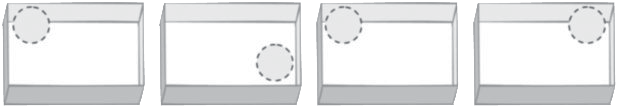               =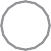 En cada caja hayEl panadero ha preparado 135 cruasanes y 149 napolitanas.Hoy ha vendido 95 bollos. ¿Cuántos bollos le quedan por vender?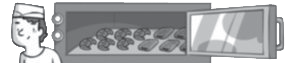 Le quedanNombre 		Fecha   	Completa la tabla.Coloca y calcula.Escribe > o  < según corresponda.675    680	691    672	649    700	636    607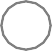 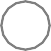 Observa y rodea los cuerpos redondos.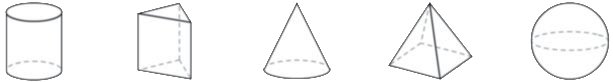  	  Prueba A	     Matemáticas	Observa y completa.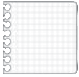 Lee y marca en los relojes.Lucio empezó a hacer un cocido a las 12:00 h y terminó dos horas y media después. ¿A qué hora terminó el cocido?Hora de inicio	Hora de término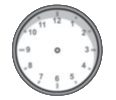 En el gráfico aparecen los árboles que ha plantadoun jardinero en una urbanización. Observa y contesta.6005004003002001000	Enero  Febrero Marzo	Abril	Mayo  Junio¿En qué mes ha plantado más árboles?¿Y menos?¿En qué mes ha plantado la mitad de árboles que en marzo?¿En qué mes ha plantado el doble de árboles que en abril?Nome 		Data   	Escolle os pronomes axeitados e completa cada oración.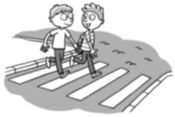 cruzamos polo paso de peóns.bebe auga na fonte.	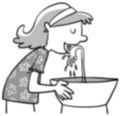 Fíxate nas palabras destacadas e copia só as que sexan adxectivos.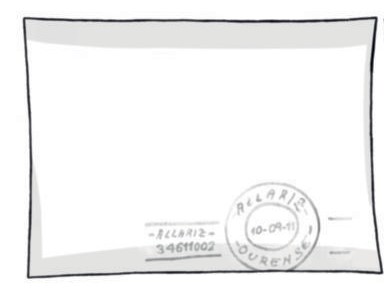 Completa cada oración co substantivo colectivo axeitado.Un conxunto de ovellas é un Un conxunto de árbores é un Un conxunto de flores é un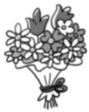  	   Proba B		Lingua	Escribe a contracción que falta en cada oco.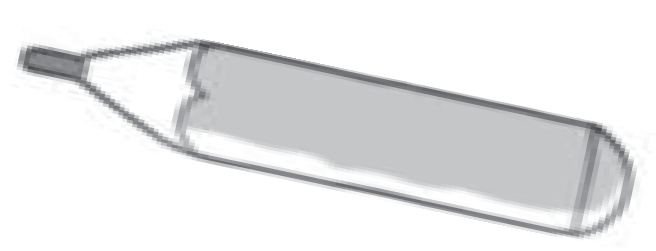 Completa con s, x ou ll.An	o corta o céspede do	ardín. Debu		ei un papaga	o.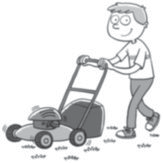 Ho	e bri	a o	ol no ceo.Tras a mura	a había un coe	o.Escribe as dúas letras que faltan.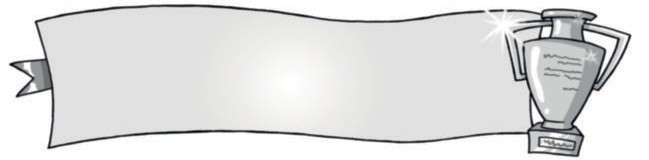 Escribe unha oración o máis longa que poidas para esta imaxe.Mañá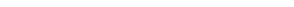 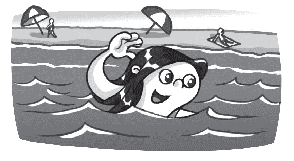 Nome 		Data   	Completa co pronome persoal axeitado.cruzamos polo paso de peóns.bebe auga na fonte.	Subliña no texto cinco adxectivos e arrodea o substantivo ao que cualifican.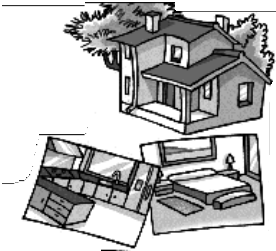 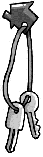 Completa o texto cun determinante que acaia.sábado comezan festas en Lalín.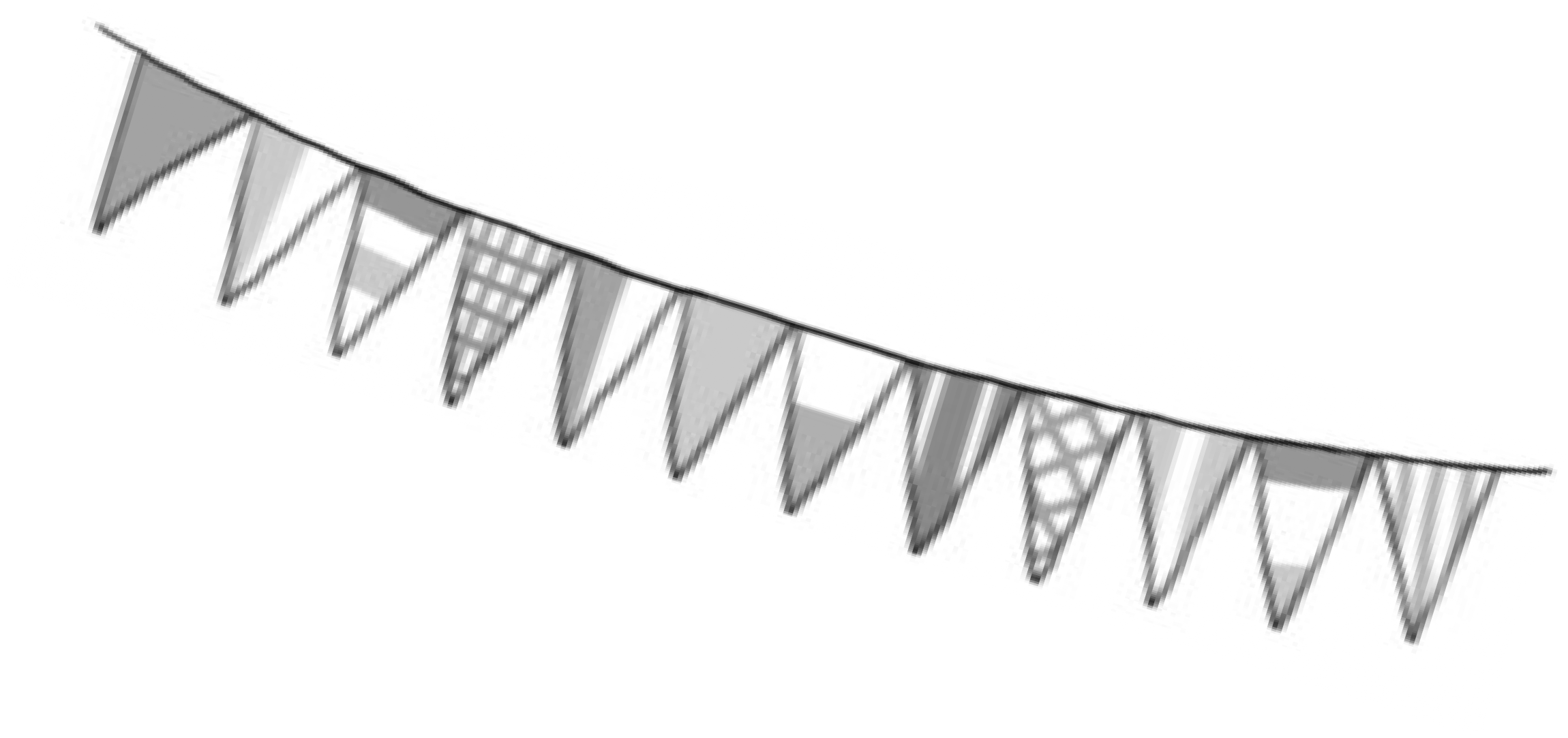 Haberá		orquestras,  tamén castelo inchable e	noraxigante para que	rapazada  se divirta. 	    Proba A		   Lingua	Escribe esta oración engadíndolle catro palabras ou máis.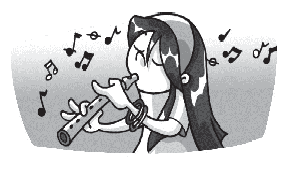 Escribe dous exemplos de palabras que leven estas grafías.mp	brmb	blObserva ben a imaxe e completa o texto.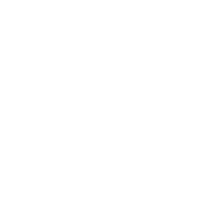 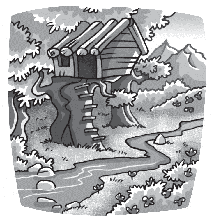 Nome 		Data   	Que necesitan os seres vivos para vivir? Escribe.Escribe óso ou músculo onde corresponda.Fémur	CostelasPelve	PeitoralBíceps	XemelgoEscribe as partes dunha planta.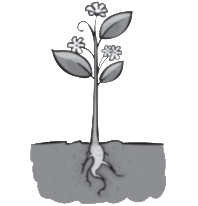 Que alimentos debe incluír un almorzo saudable? Escribe.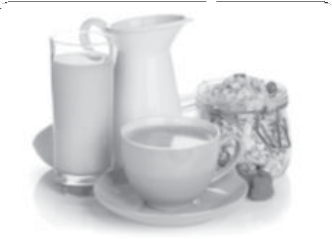           Ciencias da Natureza	Escribe V (verdadeiro) ou F (falso).A gran maioría dos mamíferos son animais vivíparos.Os réptiles e os peixes teñen o corpo cuberto de escamas. Os insectos teñen un esqueleto interno de ósos.As aves teñen plumas e ás, aínda que non todas voan.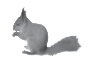 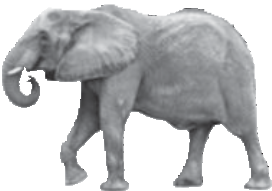 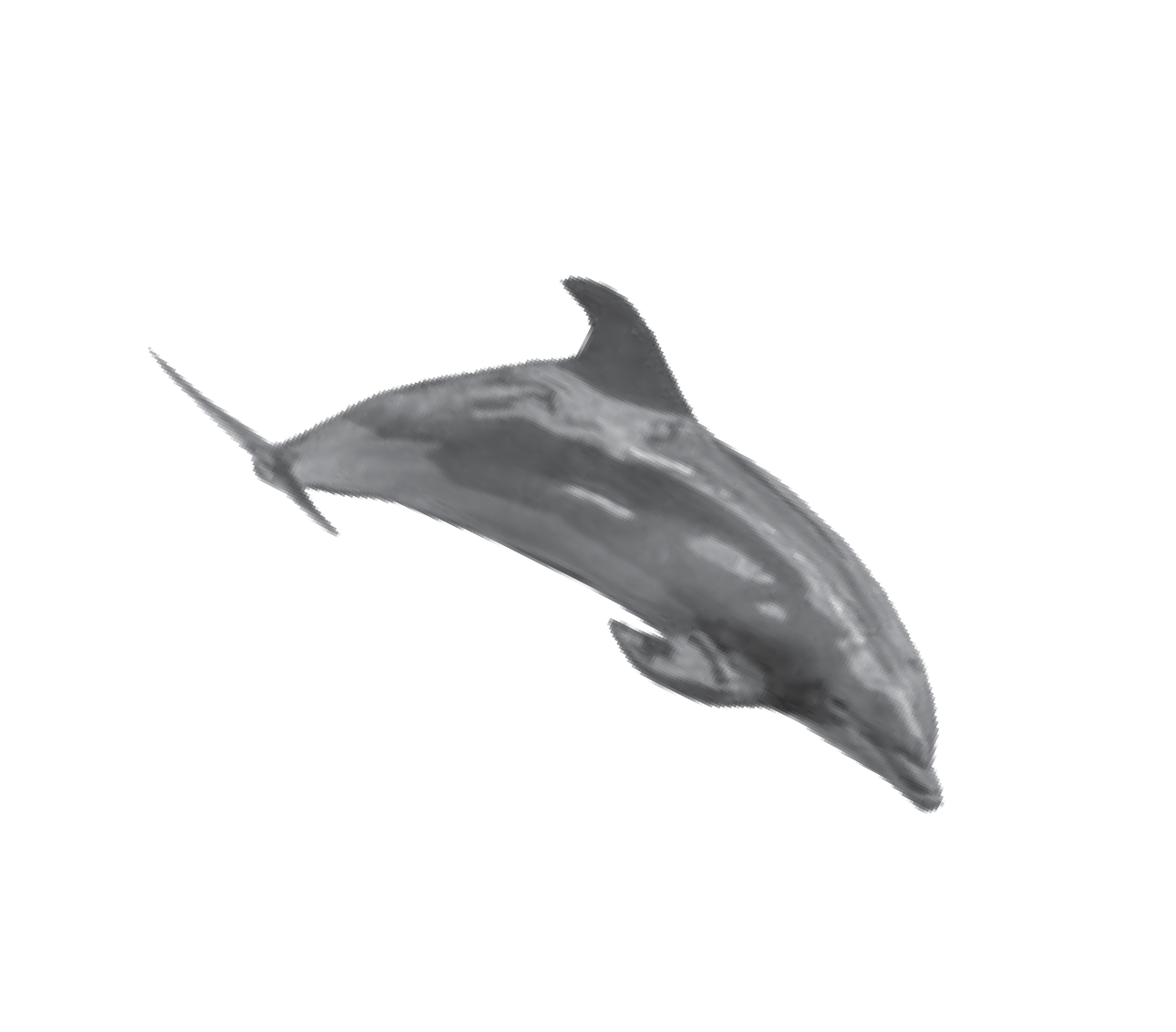 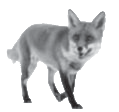 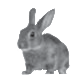 Naturais Artificiais8  Observa esta máquina e responde.Que é?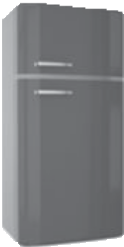 Para que serve?Ten moitas ou poucas pezas?Como funciona?	Forza das persoas.	Electricidade.Nome 		Data   	Escribe se é óso ou músculo e onde se atopa: no brazo, na perna ou no tronco.Escribe o nome das partes do corpo que interveñen na dixestión.Elabora un menú saudable para o xantar.Primeiro prato Segundo prato SobremesaComo nace e medra unha planta? Numera.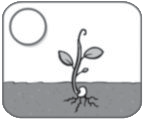 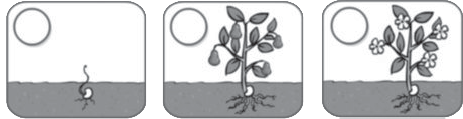          Ciencias da Natureza	Escribe nomes de animais.Animais vertebradosAnimais invertebradosQue é un ecosistema? Explica.Que propiedades ten o caucho que forma estas rodas?Pensa e marca.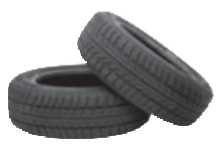 lixeiro	brando	elásticoopaco	flexible	fráxilExplica o que son as enerxías non renovables.Escribe o nome onde corresponda.Con el manexamos o ordenador Mostra textos e imaxesNome 		Data   	Observa a fotografía e marca.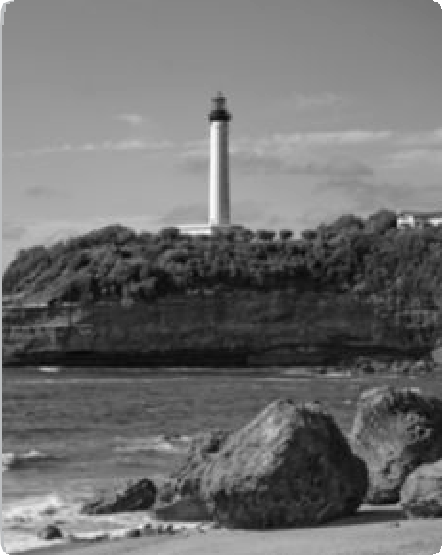 Que tipo de paisaxe é?montaña	costa	chairaQue elementos podes ver? praia	ponterío	faroCompleta.A capa de aire que arrodea a Terra    
é a	.O vento, a neve e a sarabia son.Quen fai cada cousa? Une.Coida as plantas dos parques.	•	• alcalde ou alcaldesa e                                                                                     concelleiros e concelleirasDirixen o concello.	•	• oleiraFai pratos de barro.	•	• gandeiro Coida os animais na granxa.	•	• xardineiro Combate os incendios.	•	• bombeira 	   Proba B         Ciencias Sociais	Escribe V (verdadeiro) ou F (falso).A auga doce ten azucre. 
A auga doce non ten sal.
A auga potable é a que beben as persoas.
Para regar pódese empregar auga doce ou auga salgada. 
Para regar só se pode usar auga doce.Escribe os nomes dos oito planetas do sistema solar.Como medimos o tempo? Completa.Utilizamos o reloxo para medir  as.Utilizamos o calendario para medir  os.Que é? Observa e marca.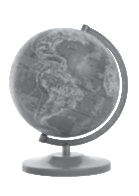 Un planisferio.Un globo terráqueo.Nome 		Data   	Contesta.Que é un municipio?Que é un concello?Escribe o nome de cada aparello de medida e explica para que serve cada un.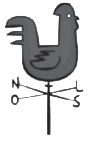 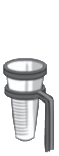 Completa.A  auga do mar	e convértese en de auga. Parte  dese vapore convértese en gotas de que forman as	.As  nubes cargadas de auga móvense e producen  e	. 	      Proba A        Ciencias Sociais	Escribe o seu nome.Parte alta dunha montañaParte da terra que se adentra no marGrupo de montañas que están unhas xunto a outras Porción de terra arrodeada de marTerreos escarpados, en particular na costaQue son os océanos? E os continentes? Explica.OcéanosContinentesExplica a diferenza entre un globo terráqueo e un planisferio.Indica dúas normas de circulación que debemos respectar en cada caso.Cando camiñamos pola rúaCando viaxamos en coche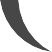 Nombre 		Fecha   	Lee.Una tarde ajetreada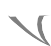 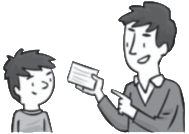 Rodea según se indica.De rojo: la casa del abuelo.		De verde: la panadería. De azul: la biblioteca.	De naranja: la clínica veterinaria.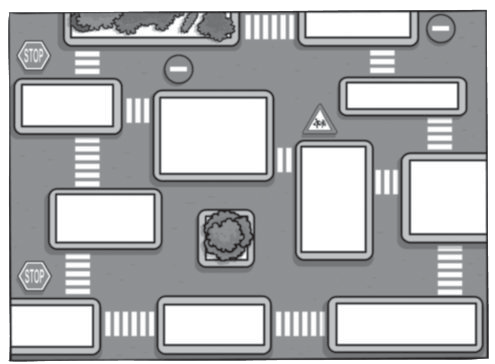 Observa qué lleva Ismael en cada viñeta. ¿En qué orden ha hecho los recados? Numera. Después, escribe.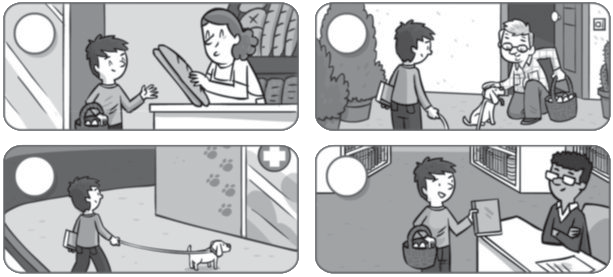 Primero, Ismael va	.Después, Ismael	.Luego,	.Al final,	.Escribe V (verdadero) o F (falso) donde corresponda.El perro no puede entrar en la biblioteca ni en la panadería.La casa del abuelo está más cerca de la casa de Ismael que el mercado.El parque está entre la casa del abuelo y la biblioteca.El colegio está más lejos de la escuela de música que de la casa de Ismael.Dibuja en el plano el camino que seguirá Ismael para hacer los recados.Calcula y contesta.8 minutos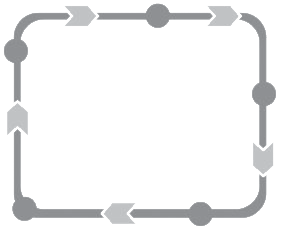 8 minutos8 minutos8 minutos8 minutos¿Cuánto se tarda desde la casa de Ismael hasta la clínica veterinaria?x	=¿Cuánto se tarda desde la casa de Ismael hasta la biblioteca?x	=¿Cuánto se tarda desde la casa de Ismael hasta la panadería?x	=¿Por cuántos pasos de peatones cruzó Ismael? Cuenta en el plano y contesta.Dibuja donde corresponda.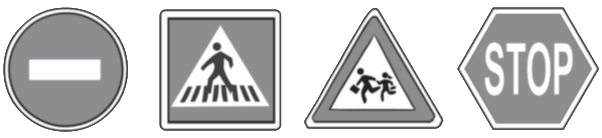 Rodea los transportes que se utilizan en tu localidad. Después, escribe su nombre.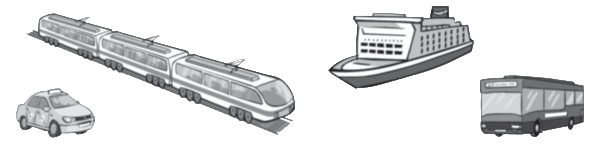 Imagina un itinerario y dibújalo en el plano de la página 158.¿Cuánto tiempo tardarías en realizar el recorrido que has inventado?Nome 		Data   	1 Le. Despois, colorea de vermello, en cada parella, a máquina máis antiga e de verde a máis moderna.O museo das máquinas e dos inventosXurxo visitou o museo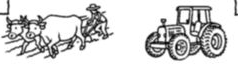 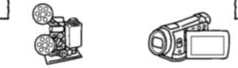 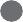 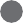 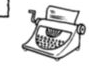 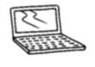 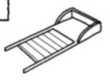 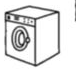 das máquinas e dos inventos coa súa clase. Acompáñaos no seu percorrido por todas as seccións.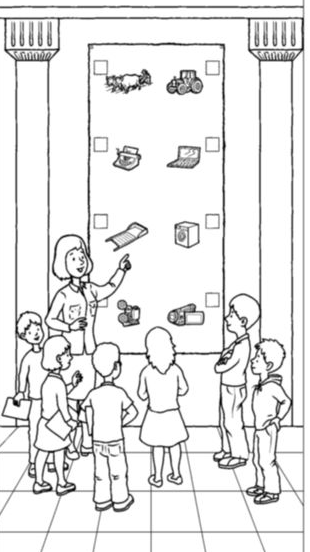 A que máquina se refire cada tarxeta? Escribe a letra.Completa a información das dúas máquinas que faltan.Completa a táboa.Explica as vantaxes do ordenador.Que sucedería se non existise a lavadora?Escribe o nome de tres máquinas que utilices cada día.Completa inventando como funcionarán as máquinas no futuro.Materia primaProduto elaboradotomate atún2Calcula.7 x 2 =7 x 3 =7 x 0 =7 x 10 =7 x 8 =7 x 9 =7 x 1 =7 x 7 =8 x 3 =8 x 6 =8 x 0 =8 x 10 =8 x 8 =8 x 9 =8 x 1 =8 x 7 =2Relaciona.El doble de 38La mitad de 101El doble de 26La mitad de 23El doble de 54La mitad de 85El doble de 410La mitad de 648 x= 48= 487 x= 7048 : 6 =48 : 6 =48 : 6 =70 :7 =7 x= 288 x= 7228 :7 =7 =72 :8 =mercadoríaspersoasDesprázase por:terramaraireNecesita:un peiraounha vía de ferrocarrilTeléfonosTeléfonosAntesEran fixos.AgoraSonTelevisoresTelevisoresAntesAgoraReloxosReloxosAntesAgoramesitamesamesazaperrozapatolibrox012345678910456789El doble de 5x=El doble de 4x=PAUTOBÚSALSFTOMAHOGDAMUBTRENABFECALCHEVRCTIBUOOXNSGREXEUDAADCOIRMFDILUURTAVIÓNILSingularPluralMasculinoFemeninoLas estrellas✓✓El cieloLa lunaLos astros3 17 08 12 342x	3x	5x	6x	2x4NúmeroDescomposiciónSe escribe7805 C + 9 D + 2 UNovecientos sesenta y cuatro8 C + 3 DÉ un…Atópase…TibiaXemelgoÚmeroCostelasTrícepsPaso de peatonesSTOPPaso prohibido a vehículosPrecaución, colegioABCDEFGHAntigaModernaFunciona coas mansFunciona cun motorPara o campoPara a oficinaPara a casaPara o cine